Војводе Момчила број 10-12-16,   тел: 051/433-620На основу члана 64.став 1.тачка а) , члана 70 став 1),3) и 6),  Закона о јавним набавкама  Босне и Херцеговине („Службени гласник  БиХ“ бр.39/14) и члана 33. Статута Центра за развој пољопривреде и  села, а на основу препоруке комисије за набавку  број:351-1/20 од 02.03.2020.године, за провођење  поступка  за избор најповољнијег  понуђача за Извођење радова на санацији и адаптацији пословног простора у Ул. Краља Петра I Карађорђевића бр.46 Бања Лука (привођење намјени)  Директор Центра  д о н о с и, сљедећуО Д Л У К Уо избору најповољнијег понуђача1.Прихвата се приједлог-препорука  Комисије  за  јавну набавку број:351-1/20 од 02.03.2020.године, Извођење радова на санацији и адаптацији пословног простора у Ул. Краља Петра I Карађорђевића бр.46 Бања Лука (привођење намјени) у отвореном поступку број:216/20 од 13.02.2020.године, објављеном на Порталу јавних набавки, обавјештење о набавци број: 256-1-3-5-3-1/20 од 13.02.2020.године.2. Утврђује се да су понуде понуђача : „Унитраде Компани“д.о.о. Бања Лука, „ГС Изградња“ д.о.о. Бања Лука, „Астра План“ д.о.о. Брчко и „Грбић Градња“ Марко Грбић с.п. Приједор, испунили услове за квалификацију и њихове понуде су прихватљиве за уговорни орган. 3. „УНИТРАДЕ КОМПАНИ“ д.о.о. Бања Лука, бира се као најповољнији понуђач у поступку предметне јавне набавке јер је понудио економски најповољнију понуду, у складу са чланом 64. став 1. тачка а) ЗЈН-а, освојивши 97,33 бода, у складу са вриједностима своје понуде:  цијеном понуде  од 89.818,70 КМ без урачунатог ПДВ-а  односно 105.087,88 КМ са ПДВ-ом и рок извођења радова 45 дана.  Понуда број:04.02/20  од 26.02.2020.године. 4. Понуђач из члана 3.ове одлуке дужан је, у року од 5 дана од дана пријема обавјештења о избору,  уговорном органу доставити документе којима доказује своју личну, економску и финансијску способност. Ови документи су наведени у члану 45.став (2) и члану 47.став (1) тачка а) и ц) Закона о јавним набавкама („Службени гласник БиХ“ број 39/14).   Најповољнији понуђач је дужан доставити оригинале или овјерене фотокопије наведених докумената , с тим да документи  наведени у члану 45. став 2) ЗЈН-а  не смију бити старији од три мјесеца  рачунајући од дана подношења понуде.  Документи морају бити достављени на протокол уговорног органа најкасније пети дан по пријему одлуке о избору, у радном времену уговорног органа  (најкасније  до 15:00 часова) без обзира на који начин су послати.5. Уговорни орган закључиће уговор са најповољнијим понуђачем под условима утврђеним у тендерској документацији и законским прописима који регулишу поступке уговарања. 6. Ова одлука објавиће се на веб-страници: www.crusbl.org истовремено са упућивањем понуђачима који су учествовали  у поступку јавне набавке, сходно члану 70.став (6) Закона о јавним набавкама. 7. Ова одлука се доставља се свим понуђачима који су учествовали у поступку јавне набавке, у складу са чланом 71. став (2) Закона о јавним набавкама. О б р а з л о ж е њ еПоступак јавне набавке покренут је Одлуком о покретању поступка јавне набавке број: 215/20-О  од 13.02.2020.године.Поступак јавне набавке је проведен путем отвореног поступка за који је објавњено Обавјештења о набавци број: 256-1-3-5-3-1/20 на Порталу јавних набавки дана 13.02.2020.године. Процијењена вриједност јавне набавке 130.000,00 КМ без ПДВ-а. Критеријум за избор најповољнијег понуђача је економски најповољнија понуда, са следећим подкритеријумима:Цијена 90%  и   рок извођења радова  10%.Поступак јавне набавке провела је комисија за јавну набавку именована Рјешењем број: 216-1/20 од 13.02.2020. године.  Комисија је утврдила да је тендерску документацију  преузело једанаест (11) понуђача. У предвиђеном року за достављање понуда пристигле су четири (4) понуде. Комисија је дана 28.02.2020.годинеу 11:30 часова, на јавном отварању понуда, констатовала да су благовремено пристигле укупно четир (4) понуде и извршила отварање  достављених понуда по редослиједу: „УНИТРАДЕ КОМПАНИ“ д.о.о. Бања Лука , вриједности понуде:-цијена   89.818,70 КМ без ПДВ-а  ,  са ПДВ-ом 105.087,88 КМ - рок извођења радова 45 дана „ГС ИЗГРАДЊА“ д.о.о.   Бања Лука, вриједност понуде:     -  цијена    109.763,50 КМ без ПДВ-а,   са ПДВ-ом  128.423,29 КМ     -  рок извођења радова  35 дана „АСТРА ПЛАН“ д.о.о. Брчко, вриједност понуде;-   цијена   145,827,50 КМ без ПДВ-а,,, попуст 11%, са попустом без ПДВ-а 129.786,47 КМ , односно са ПДВ-ом   151.850,16 КМ- рок извођења радова   60 дана„ГРБИЋ ГРАДЊА“ Марко Грбић с.п. Приједор, вриједност понуде: -  цијена 103.467,50 КМ без ПДВ-а,  са ПДВ – ом 121.056,98 КМ - рок извођења радова 33 дана.Неблаговремених понуда није било. 	Након јавног отварања Комисија је приступила анализи, прегледу и оцјени понуда према захтјевима и критеријумима те испитивању квалификационих  услова прописаних тендерском документацијом. Комисија је вршила  анализу  сваког документа појединачно, његову важност  као и рачунску  исправност понуде. Детаљном анализом квалификационих докумената утврђено је да су  све четири понуде прихватљиве за уговорни орган. Такође, извршена је рачунска контрола исправности понуда  и утврђена рачунска грешка у понуди понуђача „Грбић Градња“ Марко Грбић с.п. Приједор.Након исправке  стварна вриједност понуде износи 101,481,50 КМ без ПДВ-а са ПДВ-ом 118.733,35 КМ , а што је детаљно наведено у Записнику о прегледу и оцјени понуда. Комисија је затражила сагласност  на исправку рачунске грешке и након добијања  исте  од стране понуђача , извршила исправку.С  обзиром да је тендерском документацијом , као критеријум за избор најповољнијег понуђача утврђена економски најповољнија понуда са подкритеријумима цијена 90 % и рок извођења радова  10%  Комисија је извршила бодовање  и оцијенила да је понуђач  „УНИТРАДЕ КОМПАНИ“ д.о.о. Бања Лука  понудио економски најповољнију понуду, освојивши 97,33 бода у складу са вриједностима своје понуде: цијена 89.818,70 КМ без ПДВ-а односно 105.087,88 КМ са ПДВ-ом и роком  извођења радова 45 дана. У поступку оцјене проведеног поступка , руководилац уговорног органа није нашао разлоге , неправилности нити пропусте  у раду, који би евентуално били основ за неприхватање препоруке Комисије за јавну набаку.Наиме, у поступку је оцијењено да је Комисија правилно поступила те да је избор најповољнијег понуђача  извршен у складу са Законом о јавним набавкама , подзаконским актима, интерним актима и тендерском документацијом.  Увидом у приложену документацију, неспорно је утврђено да је изабрани понуђач најбоље оцијењен по критеријуму „економски најповољнија понуда“ односно броју бодова израчунатих на основу критеријума утврђених у обавјештењу о набавци и у тендерској документацији. Из наведених разлога примјеном члана 64.став (1) тачка а) ЗЈН-а Комисија је једногласно сматра да је наведени понуђач компетентан, поуздан и способан да изврши додијељени уговор , те је ваљало прихватити  препоруку Комисије и донијети одлуку  као у диспозитиву.           Поука о правном лијеку:  	Сваки понуђач који има легитиман интерес за конкретни уговор о јавној набавци и који сматра да је Уговорни орган  у току конкретног поступка додјеле уговора прекршио  једну или више одредби Закона о јавним набавкама  БиХ  или подзаконских аката  донесених на основу њега  има право изјавити жалбу на поступак. Жалба се изјављује  у писаној форми  Канцеларији за разматрање жалби путем Уговорног  органа директно на протокол,  или препорученом  поштанском пошиљком, у најмање 3 (три) примјерка  у року од 10 (десет) дана од дана пријема ове одлуке (обавјештења) о избору најповољнијег  понуђача. Број: 352/2020-O						        ДИРЕКТОРДана:02.03.2020.године		                                 Драшко Илић, дипл.екон.                                                                                           _______________________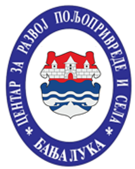 ЦЕНТАР ЗА РАЗВОЈ  ПОЉОПРИВРЕДЕ И  СЕЛАБАЊА ЛУКАЦЕНТАР ЗА РАЗВОЈ  ПОЉОПРИВРЕДЕ И  СЕЛАБАЊА ЛУКА.